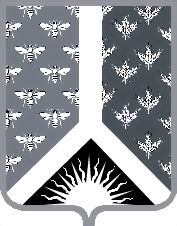 Кемеровская областьНовокузнецкий муниципальный районАдминистрация Новокузнецкого муниципального районаПостановление коллегииот 21.04.2020 № 13г. НовокузнецкО работе по вовлечению в оборот невостребованных земель сельскохозяйственного назначенияЗаслушав информацию начальника управления по сельскому хозяйству, продовольствию и природопользованию администрации Новокузнецкого муниципального района Мельника В.Н., начальника Управления муниципальных имущественных отношений администрации Новокузнецкого муниципального района Христенко В.В. о работе по вовлечению в оборот невостребованных земель сельскохозяйственного назначения на территории Новокузнецкого муниципального района, коллегия администрации Новокузнецкого муниципального района постановляет:1.	Информацию начальника управления по сельскому хозяйству, продовольствию и природопользованию администрации Новокузнецкого муниципального района Мельника В.Н., начальника Управления муниципальных имущественных отношений администрации Новокузнецкого муниципального района Христенко В.В. о работе по вовлечению в оборот невостребованных земель сельскохозяйственного назначения на территории Новокузнецкого муниципального района принять к сведению.2.	Рекомендовать главам сельских поселений Новокузнецкого муниципального района совместно с начальником Управления муниципальных имущественных отношений администрации Новокузнецкого муниципального района Христенко В.В.:2.1. Повысить эффективность работы в части выявления невостребованных земель сельскохозяйственного назначения на территории Новокузнецкого муниципального района;2.2. Проводить разъяснительную работу с собственниками земельных участков сельскохозяйственного назначения, включая крестьянские (фермерские) хозяйства, о необходимости освоения невостребованных земель сельскохозяйственного назначения на территории Новокузнецкого муниципального района;2.3. Проводить на постоянной основе учет невостребованных земель сельскохозяйственного назначения на территории Новокузнецкого муниципального района для вовлечения их в оборот.3. Начальнику управления по сельскому хозяйству, продовольствию и природопользованию администрации Новокузнецкого муниципального района В.Н. Мельнику вести на постоянной основе работу с действующими сельскохозяйственными предприятиями и крестьянскими (фермерскими) хозяйствами по вопросу целевого использования земель сельскохозяйственного назначения на территории Новокузнецкого муниципального района. 4. Настоящее постановление вступает в силу со дня его подписания.5. Контроль за исполнением настоящего постановления возложить на первого заместителя главы Новокузнецкого муниципального района Милиниса С.О.Глава Новокузнецкого муниципального района              	                           А.В. Шарнин  